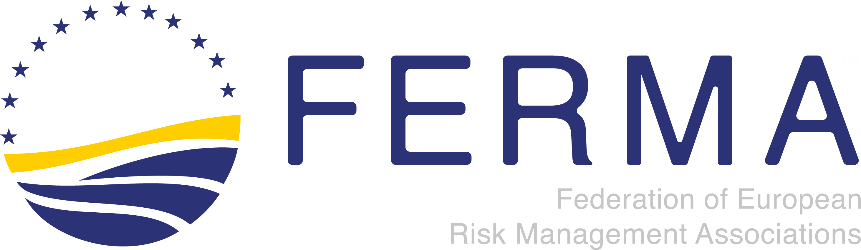 FERMA’s contribution to the OECD discussion draft on transfer pricing aspects of financial transactions (BEPS ACTIONS 8 – 10)September 2018Please help us building the FERMA response to the OECD discussion draft by:Providing your elements to answer the questions in the boxes E1, E2 and E2 using the section “Your comments”Providing your additional comments for specific paragraphs of the Captive insurance section of the OECD discussion paperYou can refer to the captive insurance section in the OECD discussion draft from page 37 to 40. The document is also available online by clicking here.---------------------------------------Contact person: Julien Bedhouche, FERMA EU Affairs Adviser, julien.bedhouche@ferma.eu   The Federation of European Risk Management Associations brings together 22 risk management associations in 21 European countries, representing 4800 risk managers active in a wide range of organisations. FERMA provides the means of co-ordinating risk management and optimising the impact of these associations outside their national boundaries on a European level. Member associations are from the following countries: Belgium (BELRIM), Bulgaria (BRiMA) Czech Republic (CZRMA), Denmark (DARIM), Finland (FinnRima), France (AMRAE), Germany (GNVW), Italy (ANRA), Luxembourg (ALRiM), Malta (MARM), Netherlands (NARIM), Norway (NORIMA), Poland (POLRISK), Portugal (APOGERIS), Russia (RusRisk), Slovenia (Sl.RISK), Spain (AGERS and IGREA), Sweden (SWERMA), Switzerland (SIRM), Turkey (ERMA) and United Kingdom (Airmic). FERMA is a member of the International Federation of Risk and Insurance Management Associations (IFRIMA). www.ferma.eu BEPS discussion draft on the transfer pricing aspects of financial transactionsBEPS discussion draft on the transfer pricing aspects of financial transactionsBEPS discussion draft on the transfer pricing aspects of financial transactionsSECTION E. Captive Insurance BOX E.1Your commentsFERMA recommendationsBox E.1 – first itemCommentators’ views are invited on the following: when an MNE group member issues insurance policies to other MNE group members, what indicators would be appropriate in seeking to arrive at a threshold for recognising that the policy issuer is actually assuming the risks that it is contractually assuming; xxxxxxxxxxxxxxxxxBox E.1 – second itemCommentators’ views are invited on the following: when an MNE group member issues insurance policies to other MNE group members, what specific risks would need to be assumed by the policy issuer for it to earn an insurance return, and what control functions would be required for these risks to be considered to have been assumed; and xxxxxxxxxxxxxxxxxBox E.1 – third itemCommentators’ views are invited on the following: whether an MNE group member that issues insurance policies to other MNE group members can satisfy the control over risk requirements of Chapter I, in particular in the context of paragraph 1.65, in situations where it outsources its underwriting function. Comments are also invited on whether an example would be helpful to illustrate the effect of outsourcing the underwriting function on the income allocated to the MNE group member that issues insurance policies; xxxxxxxxxxxxxxxxxBox E.1 – fourth itemCommentators’ views are invited on the following: when an MNE group member that issues insurance policies does not satisfy the control of risk requirements of Chapter I, what would be the effect of this on the allocation of insurance claims, premiums paid and return on premiums invested by that MNE group member. The fronter retains a commission to cover its costs and to compensate for any portion of the insured risk which it retains. The majority of the fronter’s premium passes to the captive as part of the reinsurance contract.xxxxxxxxxxxxxxxxxBEPS discussion draft on the transfer pricing aspects of financial transactionsBEPS discussion draft on the transfer pricing aspects of financial transactionsBEPS discussion draft on the transfer pricing aspects of financial transactionsSECTION E. Captive Insurance BOX E.2Your commentsFERMA recommendationsBox E.2Question to commentatorsCommentators’ views are invited on the relevance and the practical application of the approach described in paragraph 181 of this discussion draft.xxxxxxxxxxxxxxxxxBEPS discussion draft on the transfer pricing aspects of financial transactionsBEPS discussion draft on the transfer pricing aspects of financial transactionsBEPS discussion draft on the transfer pricing aspects of financial transactionsSECTION E. Captive Insurance BOX E.3Your commentsFERMA recommendationsBox E.3. Question to commentatorsCommentators’ views are invited on the example described in paragraphs 187 and 188 of this discussion draft.xxxxxxxxxxxxxxxxxBEPS discussion draft on the transfer pricing aspects of financial transactionsBEPS discussion draft on the transfer pricing aspects of financial transactionsBEPS discussion draft on the transfer pricing aspects of financial transactionsSECTION E. Captive InsuranceYour commentsFERMA recommendationsADDITIONAL COMMENTS ON SPECIFIC PARAGRAPHSxxxxxxxxxxxxxxxxx